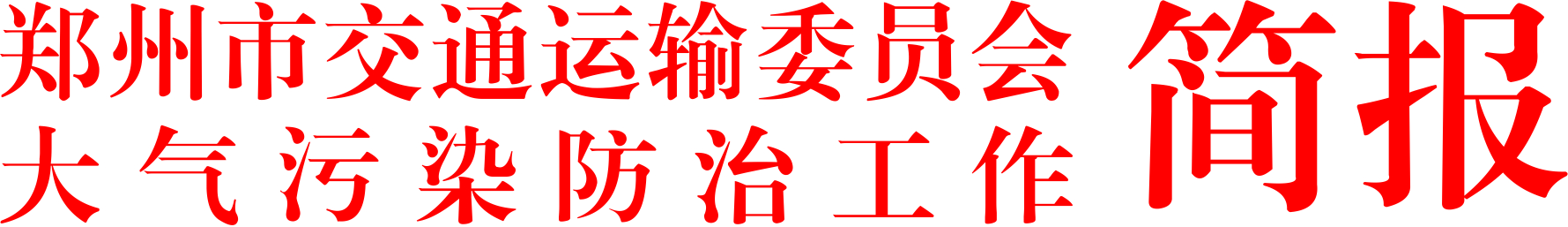 2018年第8期    郑州市交通运输委员会大气污染防治工作领导小组办公室           2018年3月29日                           郑州市交通运输委员会关于三月份道路扬尘及路口整治情况考核结果的通报根据市大气污染防治工作统一安排部署，结合交通运输行业相关工作实际，按照以人为本、环境优先、严防严治、损害担责的原则，为严格落实大气污染综合整治的属地管理责任，我委对国省干线公路、快速通道、农村公路扬尘污染治理情况，四环道路沿线交叉路口整治情况相关工作实行督查评比工作机制。根据委属相关单位提供的考核结果，结合三月份大气污染防治攻坚战专项整治工作，现将三月份（3月2日至3月29日）督查评比排名情况通报如下：国省干线公路、快速通道扬尘治理工作督查评比情况第一名：登封市交通运输局第二名：新郑市交通运输局第三名：上街区交通运输局、新密市交通运输局第四名：荥阳市交通运输局第五名：中牟县交通运输局二、农村公路扬尘治理工作督查评比情况    （一）市内4区第一名：惠济区交通运输局  第二名：管城区建设和交通运输局第三名：二七区交通运输局第四名：金水区交通运输局    （二）5县（市）及上街区第一名：荥阳市交通运输局第二名：中牟县交通运输局第三名：上街区交通运输局、新密市交通运输局第四名：新郑市交通运输局第五名：登封市交通运输局四环道路沿线交叉路口整治督查评比情况    第一名：金水区 第二名：高新区第三名：二七区 第四名：中原区第五名：郑东新区第六名：管城区 第七名：经开区第八名：惠济区下一步，各责任单位要进一步提升对大气污染综合整治重点、难点的认识，狠抓关键环节，实施重点突破，落实主体责任和属地管理责任，进一步将大气污染防治攻坚战专项整治工作落实到位。———————————————————————————报：市政府五处、市政府九处、市大气办、省交通厅环保节能办发：委领导，委机关处室，委属有关单位，各县（市、区、管委会）交通运输部门（共印25份）